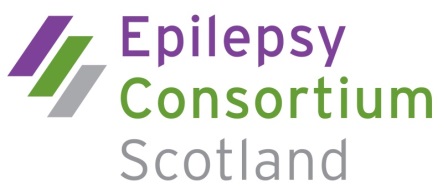 Membership application formOur membership includes organisations, professionals and individuals who seek to improve health, social care and public policy relating to epilepsy.Membership categories are as follows:Organisational memberMembership fee is based on income and the organisation has one voteAssociate member	Nominated by an organisation where the person has a special interest or expertise in epilepsy – no voting rights				Professional member There is a fixed membership fee and the professional member has one voteAssociate Organisational Member (attends meetings however has no voting rights, will receive meeting minutes, can participate in research and data collection.Individual member (Maximum of 5)	A person with epilepsy and/or parents and carers of people with epilepsy – one vote for each individual member Please complete the following details:Membership FeesMembership runs in line with the financial year April – March.  Fees will be reviewed annually.Please tick which membership category you wish to apply for:I wish to apply for Organisational membership to ECS I wish to apply for Associate membership to ECS*I wish to apply for Professional membership to ECS I wish to apply for Organisational Associate membership to ECSI wish to apply for Individual membership to ECS As a member of ECS you will receive member mailings, email briefing and updates on our current campaigns and events. Your details will not be given to a third partyPlease return your completed application to:The Chair, Epilepsy Consortium Scotland, c/o Epilepsy Connections, 100 Wellington Street, Glasgow, G2 6DHIncome BandFull feeOrganisational memberIncome > £250,000£250Income > £50,000£125Income < £50,000£55Associate memberMembership through organisationProfessional member£25Associate Organisational member£40Individual member (max 5)No fee